Weekly Agenda 10/25 – 10/28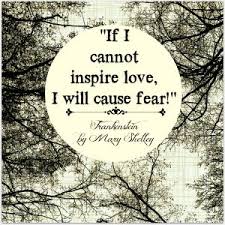 World Lit and Comp Honors – McBrideTues. 25 - Report to 217Ch. 9-12 Summative Assessment Monster Prototype Work DayHW – prepare for presentation/work on paperWed. 26 Report to 217Monster Prototype Work DayTune Tuesday!HW – prepare for presentation/work on paperThurs. 27 – Report to 217Prototype WorkHW – prepare for presentation/work on paperFriday 28 – Report to 217Prototype WorkHW – Monstrous Mile on Monday! Be prepared to set up your table first thing 4th period! Presentations in Innovation Center on Tues 11/1 and Fri 11/4!Learning Goals:RL10.1 Cite strong and thorough textual evidence to support analysis of what the text says explicitly as well as inferences drawn from the text.RL.10.2 Determine a theme or central idea of a text and analyze in detail its development over the course of the text, including how it emerges and is shaped and refined by specific details; provide an objective summary of the text.RL.10.3 Analyze how complex characters (e.g., those with multiple or conflicting motivations) develop over the course of a text, interact with other characters, and advance the plot or develop the theme. W.10.2 Write informative/explanatory texts to examine and convey complex ideas, concepts, and information clearly and accurately through the effective selection, organization, and analysis of content.Weekly Agenda 10/25 – 10/28World Lit and Comp Honors – McBrideTues. 25 - Report to 217Ch. 9-12 Summative Assessment Monster Prototype Work DayHW – prepare for presentation/work on paperWed. 26 Report to 217Monster Prototype Work DayTune Tuesday!HW – prepare for presentation/work on paperThurs. 27 – Report to 217Prototype WorkHW – prepare for presentation/work on paperFriday 28 – Report to 217Prototype WorkHW – Monstrous Mile on Monday! Be prepared to set up your table first thing 4th period! Presentations in Innovation Center on Tues 11/1 and Fri 11/4!Learning Goals:RL10.1 Cite strong and thorough textual evidence to support analysis of what the text says explicitly as well as inferences drawn from the text.RL.10.2 Determine a theme or central idea of a text and analyze in detail its development over the course of the text, including how it emerges and is shaped and refined by specific details; provide an objective summary of the text.RL.10.3 Analyze how complex characters (e.g., those with multiple or conflicting motivations) develop over the course of a text, interact with other characters, and advance the plot or develop the theme. W.10.2 Write informative/explanatory texts to examine and convey complex ideas, concepts, and information clearly and accurately through the effective selection, organization, and analysis of content.